Planilla de Ocupación de Puntos.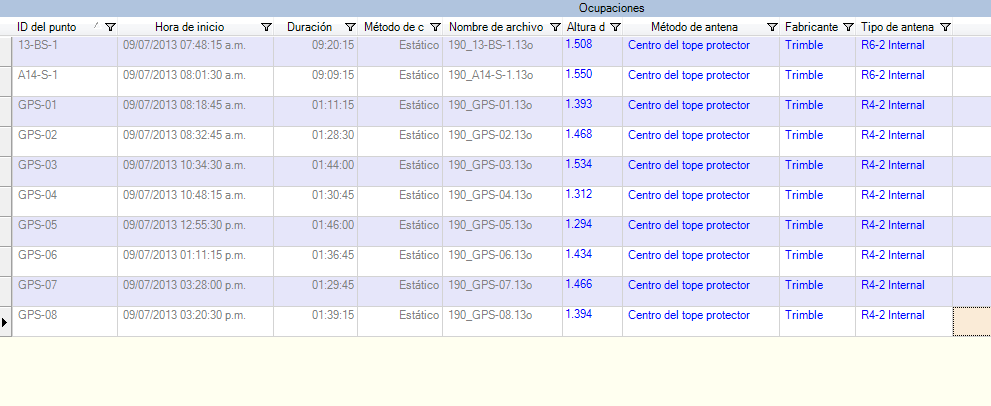 